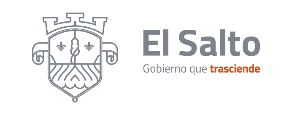 PROGRAMA OPERATIVO ANUAL 2020-2021                  DEPENDENCIA: Programas Sociales Municipales, Estatales y Federales                  RESPONSABLE: Patsy Pamela Vázquez Gutiérrez                   EJE DE DESARROLLO: El Salto Democrático y El Salto IncluyenteCLAS.ACCIONES OBJETIVOS  METAS ESTIMADASINDICADOR PROGRAMACIÓN ANUAL PROGRAMACIÓN ANUAL PROGRAMACIÓN ANUAL PROGRAMACIÓN ANUAL PROGRAMACIÓN ANUAL PROGRAMACIÓN ANUAL PROGRAMACIÓN ANUAL PROGRAMACIÓN ANUAL PROGRAMACIÓN ANUAL PROGRAMACIÓN ANUAL PROGRAMACIÓN ANUAL PROGRAMACIÓN ANUAL PROGRAMACIÓN ANUAL PROGRAMACIÓN ANUAL PROGRAMACIÓN ANUAL PROGRAMACIÓN ANUALCLAS.ACCIONES OBJETIVOS  METAS ESTIMADASINDICADOROCTNOVNOVDICENEFEBMARABRABRMYMYJUNJULAGOSEP17.4.1Atención Integral para AbuelosApoyo a personasde 70 años y masSeguir operando el programa Jalisco te reconoce para el adulto mayorMantener el padrón con 527 beneficiariosNúmero de personas beneficiadas con el programa17.4.1Atención Integral para AbuelosApoyo a personasde 70 años y masSeguir operando el programa Mi Pasaje para el adulto mayorLograr adicionar al Programa “Mi Pasaje” a 100 adultos mayores más que los ya beneficiados Avances de los trámites de mi pasaje17.5.1Comedor para personas de escasos recursos Continuidad de servicio de 2 comedores comunitariosLograr la asistencia de 90 comensales en Santa Rosa y 90 comensales en InsurgentesNúmero de beneficiados en los comedores 7.7.1Hacer jornadas con los funcionarios públicos para apoyo social y comunitario.Concientizar al Servidor Público del trato y maneras correctas de desempeñar su trabajo en el área con pláticas de ética y valores laboralesParticipar en el mayor número de jornadasJornadas de funcionarios en las que se participa11.1.1Fortalecer el tejido social a través del deporte, la cultura y la educación.Reanudar los talleres en casas comunitariasLograr alcanzar el 20% más de asistencia en los talleres comunitariosNúmero de personas adicionales en los talleres17.8.1Focalizar el apoyo a la población de adultos mayores.Continuidad del programa El DespensónAumentar el padrón de beneficiarios un 10%Número de personas beneficiadas con el programa el Despenson